	Code client: 	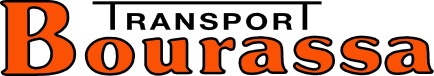 800, rue de Dijon, Saint-Jean-sur-Richelieu (Québec)  J3B 8G3OBJETLe client accepte et reconnaît que lorsqu’il retiendra les services de transport et autres services connexes de Transport Bourassa Inc. (collectivement, les « Services »), les conditions et modalités définies dans la présente convention détermineront les droits et obligations des parties et dans l’éventualité où toute autre condition ou modalité apparaissant dans tout autre document, commande d’achat, ordre de service, bon de commande, connaissement, document de transport ou autre document d’expédition que le client utilise ou utilisera, notamment, pour requérir les Services de Transport Bourassa Inc. serait en contradiction avec les conditions ou modalités définies dans la présente convention, ces dernières prévaudront.TAUX ET FRAIS DE TRANSPORTLe client consent à payer les taux et les frais de transport déterminés par Transport Bourassa Inc. pour les Services que le client a requis. De plus, le client consent à payer une surcharge si le prix du carburant excède 0.39$ le litre, telle surcharge devant être calculée selon la formule établie par le Freight Carrier Association of Canada. Aucun paiement de somme due à Transport Bourassa Inc. ne pourra être retenu en raison d’une réclamation en suspens.TERMELe terme de paiement de Transport Bourassa Inc. est net 30 jours. Toute réclamation eu égard au contenu d’une facture, notamment pour erreur ou omission, devra être formulée par écrit et adressée à Transport Bourassa Inc. dans les quinze (15) jours suivant la réception de la facture par le client, à défaut de quoi le client sera réputé avoir renoncé à toute réclamation à l’égard de ladite facture, à toutes fins que de droit.INTÉRÊTSToute somme due par le client à Transport Bourassa Inc. porte intérêt à compter de son exigibilité au taux de 24% l’an, soit 2% par mois.CONDITIONS DE TRANSPORT ET LIMITE DE RESPONSABILITÉTous les mouvements de transport à être effectués par Transport Bourassa Inc. seront assujettis aux stipulations minimales prévues à l’annexe II du Règlement sur les exigences applicables au connaissement (décret 1198-99, 20 octobre 1999 et amendements subséquents) ainsi qu’aux modalités et conditions de l’offre de service de Transport Bourassa Inc. De plus, aucune valeur déclarée ne sera opposable à Transport Bourassa Inc. à moins que celle-ci n’ait été (i) dénoncée par écrit au répartiteur de Transport Bourassa Inc. préalablement à la prise en charge des marchandises ET (ii) inscrite au recto du document d’expédition à être utilisé dans le cadre de l’exécution du mouvement de transport. Ainsi, en l’absence de valeur déclarée conformément aux modalités ci-devant, il est expressément convenu que la responsabilité de Transport Bourassa Inc. pour toute perte ou dommage aux marchandises ne pourra excéder 4,41$/kg, selon le poids réel des marchandises endommagées ou perdues.DÉFAUTLe client sera en demeure et en défaut d’exécuter les obligations qu’il a assumées en vertu de la présente convention par le seul écoulement du temps, sans nécessité d’aucun avis ou de mise en demeure :Si l’une ou l’autre des sommes dues n’est pas acquittée lors de son exigibilité;S’il manque à l’une ou l’autre de ses obligations en vertu de la convention ou de tout autre engagement assumé envers Transport Bourassa Inc.;S’il devient insolvable ou commet un acte de faillite, ou si des procédures sont prises par ou contre lui en vertu de la Loi sur la faillite et l’insolvabilité, ou de toute autre loi ayant pour objet des arrangements avec les créanciers, ou si un administrateur, liquidateur, séquestre ou autre officier semblable est nommé pour administrer, gérer ou procéder à la réalisation de toute partie de ses biens, ou si des dispositions ou des procédures sont prises par ou contre lui en vue d’obtenir sa dissolution ou sa liquidation.CONSÉQUENCE D’UN DÉFAUTAdvenant tout défaut du client, toute somme due à Transport Bourassa Inc. en capital, intérêts, frais et accessoires aux termes de la convention devient immédiatement exigible. L’exigibilité de toute somme due par le client se produit dès la date du défaut. Elle rétroagit à cette date, malgré que Transport Bourassa Inc. ait eu connaissance du défaut subséquemment. La comptabilité tenue par Transport Bourassa Inc. fera foi des sommes que se doivent mutuellement les parties. De plus, à compter de la date du défaut, Transport Bourassa Inc. pourra suspendre l’exécution de tout Service et retenir aux frais du client les marchandises alors transportées jusqu’au paiement de toute somme due par le client.MODIFICATION, RENOUVELLEMENT ET RÉSILIATIONAucune modification ne pourra être apportée à la présente convention à moins d’être consignée par écrit dans un document dûment signé par les parties et annexé à la convention pour en faire partie intégrante. Transport Bourassa Inc. pourra, à sa discrétion et sans novation, renouveler la durée, le terme et la limite de l’ouverture de crédit, avec ou sans modification, au moyen d’une lettre de confirmation adressée au client, laquelle fera alors partie intégrante de la présente convention.  Transport Bourassa Inc. pourra, en tout temps, limiter le crédit ou le réduire aux sommes dues par le client, moyennant un préavis écrit de vingt-quatre (24) heures qui sera transmis à cette fin. Ce préavis entraînera, à compter de sa date, la suspension de l’exécution de tout Service et conférera à Transport Bourassa Inc. le droit de retenir, aux frais du client, les marchandises alors transportées jusqu’au paiement de toute somme due par le client à Transport Bourassa Inc.ÉLECTION DE DOMICILELes parties conviennent que toute action, réclamation, procédure ou recours judiciaire de quelque nature que ce soit, découlant directement ou indirectement de la présente convention, pourra être introduit et entendu par un tribunal ayant compétence dans le district judiciaire de Longueuil, province de Québec, et en conséquence, ils en font leur domicile élu.LOI APPLICABLELa convention, son interprétation, son exécution, sa validité et ses effets seront assujettis aux lois du Québec ainsi qu’aux lois fédérales applicables. La présente convention lie les parties aux présentes ainsi que leurs successeurs, cessionnaires, représentants autorisés et ayants droit.CONSENTEMENTLe client consent à ce que Transport Bourassa Inc. puisse en tout temps recueillir les renseignements nécessaires à l’objet de la convention auprès de tout intéressé. Il autorise expressément toute personne à qui les renseignements seront demandés par Transport Bourassa Inc. à les communiquer.TÉLÉCOPIE, FACSIMILE, COURRIELUne télécopie, un fac-similé ou un courriel (format PDF) de la présente convention, sur laquelle apparaîtra la signature du client et de Transport Bourassa Inc., en original ou en copie, est aussi valide qu’un original. TECHNOLOGIES DE L’INFORMATIONLe client consent à ce que toute entente, tout document, toute communication ou tout échange d’informations puisse s’effectuer au moyen de documents ou données enregistrés sur des supports faisant appel aux technologies de l’information qu’elles soient électronique, magnétique, optique, sans fil ou autres ou faisant appel à une combinaison de ces technologies.J’autorise Transport Bourassa Inc. à obtenir ou échanger des renseignements personnels avec tout agent de renseignements personnels aux fins d’établir ou de vérifier ma situation financière, mon profil corporatif et mes références.Si vous avez des questions ou avez besoin d'aide pour compléter le présent formulaire, s.v.p. communiquer avec notre département de crédit au 1-800-363-9254, ext. 1667.Veuillez retourner le formulaire dûment complété par télécopieur au 450-346-5153 ou par courriel recevable@bourassa.ca.Transport Bourassa Inc. a obtenu la certification C-TPAT (Customs-Trade Partnership against Terrorism) des douanes américaines ainsi que la certification de PEP (Partenaires en Protection) des douanes canadiennes.  Nos certifications vous indiquent notre intention de développer et d’implanter une culture sécuritaire dans notre entreprise et tout au long de notre chaîne d’approvisionnement. Il s’agit des programmes de sécurité concernant nos habitudes de travail et celles de nos partenaires d’affaires.Dans le cadre de ces certifications, nous devons mettre à jour le profil de sécurité de nos fournisseurs/clients. Nous vous demandons de bien vouloir compléter, signer et nous remettre le questionnaire ci-bas. (Suite… questionnaire Visite de contrôle de sécurité sur des lieux)Les dossiers complétés doivent être transmis au responsable C-TPAT.DEMANDE DE CRÉDIT / QUALIFICATION CLIENTDEMANDE DE CRÉDIT / QUALIFICATION CLIENTDEMANDE DE CRÉDIT / QUALIFICATION CLIENTDEMANDE DE CRÉDIT / QUALIFICATION CLIENTDEMANDE DE CRÉDIT / QUALIFICATION CLIENTDEMANDE DE CRÉDIT / QUALIFICATION CLIENTDEMANDE DE CRÉDIT / QUALIFICATION CLIENTDEMANDE DE CRÉDIT / QUALIFICATION CLIENTNom de l’entreprise:Autre nom utilisé:Type d’entreprise:Type d’entreprise:Type d’entreprise:À cette adresse depuis:Date d’incorporation:Date d’incorporation:Date d’incorporation:Adresse:Province/État:Province/État:Province/État:Ville:Code postal:Code postal:Code postal:Courriel:Site web:Site web:Site web:Téléphone:Fax:Fax:Fax:FACTURATIONFACTURATIONFACTURATIONFACTURATIONFACTURATIONFACTURATIONFACTURATIONFACTURATIONAdresse:Province:Province:Province:Ville:Code postal:Code postal:Code postal:Téléphone:Fax:Fax:Fax:COMPTES À PAYERCOMPTES À PAYERCOMPTES À PAYERCOMPTES À PAYERCOMPTES À PAYERCOMPTES À PAYERCOMPTES À PAYERCOMPTES À PAYERResponsable:Téléphone:Téléphone:Téléphone:# TVQ:Courriel:Courriel:Courriel:# TPS:# MC/ICC:# MC/ICC:# MC/ICC:# NEQ (Québec):# DOT:# DOT:# DOT:# BN (Canada):# C-TPAT:# C-TPAT:# C-TPAT:# IRS (US):# PEP:# PEP:# PEP:ADMINISTRATEURSADMINISTRATEURSADMINISTRATEURSADMINISTRATEURSADMINISTRATEURSADMINISTRATEURSADMINISTRATEURSADMINISTRATEURSNom:Titre:Titre:Titre:Nom:Titre:Titre:Titre:Nom:Titre:Titre:Titre:Nom:Titre:Titre:Titre:RÉFÉRENCES BANCAIRESRÉFÉRENCES BANCAIRESRÉFÉRENCES BANCAIRESRÉFÉRENCES BANCAIRESRÉFÉRENCES BANCAIRESRÉFÉRENCES BANCAIRESRÉFÉRENCES BANCAIRESRÉFÉRENCES BANCAIRESNom de l’institution:# succursale/transit:# succursale/transit:# succursale/transit:Directeur de compte:# Folio:# Folio:# Folio:Adresse:Ville:Ville:Ville:Code postal:Province/État:Province/État:Province/État:Téléphone:RÉFÉRENCES COMMERCIALESRÉFÉRENCES COMMERCIALESRÉFÉRENCES COMMERCIALESRÉFÉRENCES COMMERCIALESRÉFÉRENCES COMMERCIALESRÉFÉRENCES COMMERCIALESRÉFÉRENCES COMMERCIALESRÉFÉRENCES COMMERCIALESNom de la compagnie:Nom de la compagnie:Personne ressource:Personne ressource:Personne ressource:Courriel:Courriel:# Fax:1. 1. 2. 2. 3. 3. Signature du représentant:Nom en lettres moulées:Titre:Date:Date : 17 août 2017DOC-02-04 version 02Responsable : Responsable C-TPATCompagnie:	     Compagnie:	     Compagnie:	     Adresse:	     Adresse:	     Adresse:	     Contact: 	     Contact: 	     Contact: 	     Titre:	     Titre:	     Titre:	     Certifiée C-TPAT?Oui Non Certifiée PEP?Oui Non Avez-vous des procédures de sécurité écrites? Oui Non Est-ce que ces procédures empêchent l'insertion de matériaux illégaux et/ou non-autorisés dans une cargaison? Oui Non Pouvons-nous obtenir une copie de ces dites procédures ?Oui Non Visitez-vous vos fournisseurs/ clients afin d’évaluer leur niveau de sécurité? Oui Non Documentez-vous votre évaluation? Oui Non Commentaires:Commentaires:Commentaires:Est-ce qu'il y a des clôtures sécurisées autour des bâtiments et/ou entrepôts? Oui Non Est-ce que vos barrières et entrées sont surveillées et barrées durant les heures de fermeture?Oui Non Avez-vous un système d’alarme et/ou une firme de sécurité sur place durant les heures de fermeture?Oui Non Est-ce que vous avez des barrières séparées pour vos employés, les visiteurs et le trafic commercial? Oui Non Est-ce que l’aire de stationnement des véhicules du personnel est séparée de la zone de chargement/ déchargement? Oui Non Avez-vous un système de vidéosurveillance sur place? Oui Non Est-ce que ce système surveille les zones de chargement, les entrées/sorties et la zone d’entreposage des remorques? Oui Non Est-ce que tous vos employés sont identifiés par un système d’identification avec photos? Oui Non Est-ce que tous vos visiteurs sont escortés et/ou identifiés?Oui Non Procédez-vous à une vérification d’antécédents de tous vos employés? Oui Non Offrez-vous une formation de sensibilisation au programme de sécurité à vos employés? Oui Non OBSERVATIONS:INQUIÉTUDES CONCERNANT LA SÉCURITÉ:COMPLÉTÉ PAR:      DATE:      DATE:      REVISÉ PAR:      DATE:      COMMENTAIRES:COMMENTAIRES: